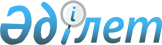 О внесении изменений и дополнений в Указ Президента Республики Казахстан, имеющий силу Закона, "О лицензировании"Закон Республики Казахстан от 8 октября 1999 года № 471-I



          Внести в Указ Президента Республики Казахстан, имеющий силу Закона, 
от 17 апреля 1995 г. № 2200  
 Z952200_ 
  "О лицензировании" (Ведомости 
Верховного Совета Республики Казахстан, 1995 г., № 3-4, ст.37; № 12, 
ст.88; № 14, ст.93; № 15-16, ст.109; № 24, ст.162; Ведомости Парламента 
Республики Казахстан, 1996 г., № 8-9, ст.236; 1997 г., № 1-2, ст.8; № 7, 
ст.80; № 11, ст.144, 149; № 12, ст.184; № 13-14, ст.195, 205; № 22, 
ст.333; 1998 г., № 14, ст.201; № 16, ст.219; № 17-18, ст.222, 224, 225; № 
23, ст.416; № 24, ст.452; Закон Республики Казахстан от 16 июля 1999 г. "О 
внесении изменений и дополнений в некоторые законодательные акты 
Республики Казахстан по вопросам государственного регулирования 
производства и оборота этилового спирта и алкогольной продукции", 
опубликованный в газетах "Егемен Казакстан" и "Казахстанская правда" 31 
июля 1999 г.; Закон Республики Казахстан от 16 июля 1999 г. "О внесении 
изменений и дополнений в некоторые законодательные акты Республики 
Казахстан", опубликованный в газетах "Егемен Казакстан" 3 и 7 августа 1999 
г. и "Казахстанская правда" 3 и 5 августа 1999 г.; Закон Республики 
Казахстан от 11 августа 1999 г. "О внесении изменений и дополнений в 
некоторые законодательные акты Республики Казахстан по вопросам 
недропользования и проведения нефтяных операций в Республике Казахстан", 
опубликованный в газетах "Егемен Казакстан" 27 августа 1999 г. и 
"Казахстанская правда" 24 августа и 1 сентября 1999 г.) следующие 
изменения и дополнения: 




          1. Заголовок изложить в следующей редакции:




          "Закон Республики Казахстан о лицензировании".




          2. Преамбулу исключить.




          3. По всему тексту слова "Указом", "Указа", "Указ" заменить
соответственно словами "Законом", "Закона", "Закон".




          4. В пункте 1 статьи 3 слова "(продукции, работ, услуг)" исключить.




          5. Подпункт 1) пункта 2 статьи 4 после слова "срока" дополнить
словами ", допускается выдача генеральной лицензии на несколько видов
деятельности, если они входят в единый технологический комплекс;".




          6. В пункте 1 статьи 7:




          слова "выделение радиочастоты" исключить;




          слово "др." заменить словом "другие".




          7. В статье 9:




          в пункте 1:




          1) подпункт 1) после слов "для их производства" дополнить словами
", включая монтаж, наладку, использование, хранение, ремонт и сервисное
обслуживание;";




          2) в подпункте 4) слово "др." заменить словом "другие";




          3) подпункт 5) изложить в следующей редакции:




          "5) производство и предоставление услуг в области почтовой связи и




телекоммуникаций, услуги по трансляции телевизионных и звуковых
(радиовещательных) программ, эксплуатация общереспубликанских 
магистральных, международных линий связи и использование радиочастотного 
спектра;";
     4) подпункт 11) после слов "взрыво-пожароопасных и горных 
производств," дополнить словами "электрических станций, электрических 
сетей и подстанций, гидротехнических сооружений,";
     5) подпункт 12):
     перед словом "изготовление" дополнить словом "проектирование,";
     после слова "горно-шахтного" дополнить словами "металлургического, 
энергетического";
     6) подпункт 13) исключить;
     7) подпункт 14) после слов "служебного оружия и патронов к нему,"
дополнить словами "боевого ручного стрелкового оружия и патронов к нему,";
     8) подпункт 23) исключить;
     9) подпункт 24) после слова "наладку," дополнить словами 
"использование, хранение,";
     10) подпункт 26) после слова "производство" дополнить словом
"землеустроительных,";
     11) подпункт 31) после слова "поверка" дополнить словами 
"производство и ремонт;";
     12) в подпункте 35) слова "и ввоз" исключить;
     13) дополнить подпунктами 44) и 45) следующего содержания:
     "44) покупка в целях перепродажи электрической энергии;
     45) приемка, хранение и переработка зерна и продуктов его
переработки на элеваторах.".
     8. В статье 12:
     1) часть первую пункта 1 изложить в следующей редакции:
     "1. Экспорт и импорт отдельных товаров (работ, услуг) осуществляются 
по лицензиям.";
     2) пункт 2 исключить;
     3) в пункте 3 слово "Разовая" исключить;
     4) в пункте 4 слова "как генеральной, так и" исключить;
     5) в пункте 5 слова "генеральные и" исключить;
     6) часть вторую пункта 6 исключить.
     9. Часть первую пункта 4 статьи 13 исключить.
     10. Статью 14 дополнить частью второй следующего содержания:





          "Правительство Республики Казахстан вправе освобождать от
лицензионного порядка импорт товаров (работ и услуг) для государственных
органов, обеспечивающих национальную безопасность, правопорядок и
безопасность высшего должностного лица государства в пределах их
компетенции.".




          11. В статье 15:




          1) в части второй слова "и горно-технического надзора" заменить
словами "горнотехнического надзора и госэнергонадзора";




          2) в части третьей:




          слова "товаров (работ, услуг), являющихся продуктом этой
деятельности" заменить словами "производимой продукции, выполняемых
работ, оказываемых услуг"; 




          дополнить предложением следующего содержания:




          "Соответствие субъекта (заявителя и (или) лицензиата) 
квалификационному уровню может устанавливаться на основе независимой 
экспертной оценки, проводимой юридическими, физическими лицами, 
аккредитованными в установленном порядке.";




          3) часть шестую после слов "служебного оружия и патронов к нему,"
дополнить словами "боевого ручного стрелкового оружия и патронов к
нему";




          4) дополнить частью восьмой следующего содержания:




          "При утере лицензии лицензиат имеет право на получение дубликата.




Лицензиар в течение десяти дней производит выдачу дубликата лицензии по
письменному заявлению лицензиата. При этом лицензиат уплачивает сбор за
право занятия отдельными видами деятельности.".
     12. Статью 16 дополнить частью четвертой следующего содержания:
     "В установленном законодательством порядке лицензиат (субъект) несет 
ответственность за правильность, полноту и своевременность представленной 
информации в документах.".
     13. Часть третью пункта 1 статьи 19 после слов "служебного оружия и
патронов к нему," дополнить словами "боевого ручного стрелкового оружия
и патронов к нему".
     14. В статье 22:
     1) пункт 1 дополнить подпунктом 4) следующего содержания:
     "4) предоставления лицензиатом заведомо ложной информации при
получении лицензии.";
     2) пункт 4 дополнить предложением следующего содержания:
     "При решении суда о правомерности приостановления действия лицензии 
срок ее приостановления считать с даты принятия такого решения 
лицензиаром.".
     15. В пункте 2 статьи 24:
     1) после слова "бюджет" дополнить слова "органами налоговой
службы";
     2) в подпункте 2) слова "внебюджетный фонд "Новая столица" исключить;
     3) после слова "республиканский" дополнить слово "бюджет".
     16. Статью 25 дополнить частью второй следующего содержания:
     "Проверка соблюдения квалификационных требований и установленных
правил производится лицензиаром в порядке, установленном законодательством
Республики Казахстан.".

         Президент
  Республики Казахстан     
     
(Специалисты: Склярова И.В.,
              Цай Л.Г.)     
      
      


					© 2012. РГП на ПХВ «Институт законодательства и правовой информации Республики Казахстан» Министерства юстиции Республики Казахстан
				